Customer:FYZIKÁLNÍ ÚSTAV AV    R, v.v.i.Na Slovance 2182 21 PRAHA 8 CZECH REPUBLICOrder No.: 0017920145PID:Contract:Acc. No.:Bank:Supplier:VAT No.:CZ68378271ID No.:45314772VAT No.: CZ45314772Shipping address:ID No.:68378271Advanced Technology Group (ATG) s.r.o. Mat  jská 2416160 00 PRAHA 6 CZECH REPUBLICPlace of destination  :  Za Radnicí 835, Dolní B ežanyValidity of order: Date of delivery: Method of payment:31.12.201720.06.2017Wire TransferDelivery transport	: Terms of delivery	:Dodejte:Date of payment:	21 dníProsíme o zaslání potvrzení objednávky do 3 pracovních dn . Z d vodu uznatelnosti náklad musí být na faktu e uvedeno íslo objednávky, íslo projektu CZ.02.1.01/0.0/0.0/15_008/0000162 a název projektu ELI - EXTREME LIGHT INFRASTRUCTURE - fáze 2 , v opa ném p ípad bude faktura vrácena. Kupující preferuje elektronickou fakturaci na elektronickou adresu efaktury@fzu.cz. Vystavené da ové doklady nesmí být v rozporu s mezinárodními dohodami o zamezení dvojího zdan  ní, budou-li se na konkrétní p ípad vztahovat. Tato objednávka bude uveřejněna v souladu se zákonem č. 340/2015 Sb., o zvláštních podmínkách účinnosti některých smluv, uveřejňování těchto smluv a o registru smluv, v platném znění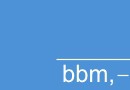 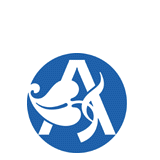 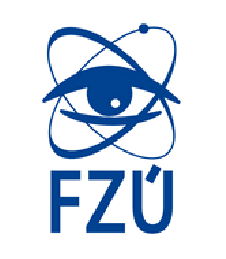 Goods, marking:Total price:	329 120.00  KEstimated total price (incl. VAT):Date of issue:	31.05.2017Issued:Ing. Poupová Zuzana	Stamp, signatureE-mail: poupova@fzu.czItemItemItemItemItemItemItemQuantityUnitUnitUnit priceAmountAmountTechnická koordinace  inností na L4 za duben 2017 -  erven  2017320.00Technická koordinace  inností na L4 za duben 2017 -  erven  2017320.00Technická koordinace  inností na L4 za duben 2017 -  erven  2017320.00ks850.00272 000.00KDPH1.00ks57 120.0057 120.00K